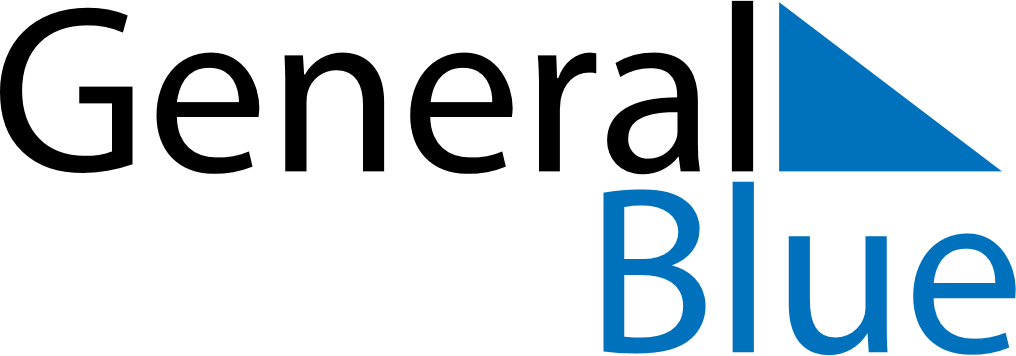 May 2018May 2018May 2018ArubaArubaSundayMondayTuesdayWednesdayThursdayFridaySaturday12345Labour Day6789101112Ascension Day13141516171819202122232425262728293031